Πίνακας «Εξοπλισμός»Πίνακας «Παροχή Υπηρεσίας»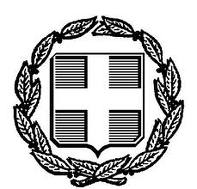 ΕΛΛΗΝΙΚΗ ΔΗΜΟΚΡΑΤΙΑ ΠΕΡΙΦΕΡΕΙΑ ΙΟΝΙΩΝ ΝΗΣΩΝΔΗΜΟΣ ΚΕΝΤΡΙΚΗΣ ΚΕΡΚΥΡΑΣ & ΔΙΑΠΟΝΤΙΩΝ ΝΗΣΩΝΚέρκυρα, _______________ 2019(ΕΠΩΝΥΜΙΑ ΠΡΟΣΦΕΡΟΝΤΟΣ)Α/ΑΕΙΔΟΣ ΠΡΟΪΝΤΟΣ / ΠΕΡΙΓΡΑΦΗΜΑΡΚΑ / ΜΟΝΤΕΛΛΟΤΕΜΑΝΑΦΟΡΑ ΣΕ ΤΕΧΝΙΚΟ ΦΥΛΛΑΔΙΟΑ/ΑΕΙΔΟΣ / ΠΕΡΙΓΡΑΦΗΑΝΑΦΟΡΑ ΣΕ ΑΝΑΛΥΤΙΚΗ ΠΕΡΙΓΡΑΦΗ